Publicado en Gijón el 18/03/2019 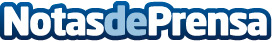 Mar Vidal, el método de Marie Kondo en versión asturianaEl orden es más que una moda, ayuda a ser felices en las viviendas y en el día a día, Mar Vidal, experta en Orden única en Asturias miembro de AOPE, hace que las viviendas pasen de ser casas a HOGARESDatos de contacto:Mar VidalLa casa de Mar Orden y Deco, Mar Vidal, Organizadora profesional673740857Nota de prensa publicada en: https://www.notasdeprensa.es/mar-vidal-el-metodo-de-marie-kondo-en-version_1 Categorias: Interiorismo Sociedad Televisión y Radio Asturias Recursos humanos http://www.notasdeprensa.es